ORGANIZERS & PARTICIPANSNordic Winter Activities 2015 was arranged by Ylöjärvi and Kangasala Uppersecondary schools in 9th-13th of February 2015. This year our guests came from Amersfoort – Holland and  Gignac – France. Overall we had 6 students from France, 8 from Holland one teacher from each country. Futhermore we had directly 14 students and 3 teachers planning and operating activities during the camp. Indirectly the important “others” were involved too, esp. the hosting families.    ACTIVITIESMonday in Ylöjärvi:Skating/ IcehockeySkiing with gigantic skis/ Kick sledding/ Eukonkanto (carrying a woman)/ Winter relay/ Iceman/ Sweatball Sledding hillTuesday at Sappee Ski CentreDownhill skiing/ SnowboardingWednesday at Vesaniemi Camp in KangasalaSaunaIce swimmingSnow footballThursday and Friday at SchoolProjects/ following lessons Third graders partyOld dancesPICS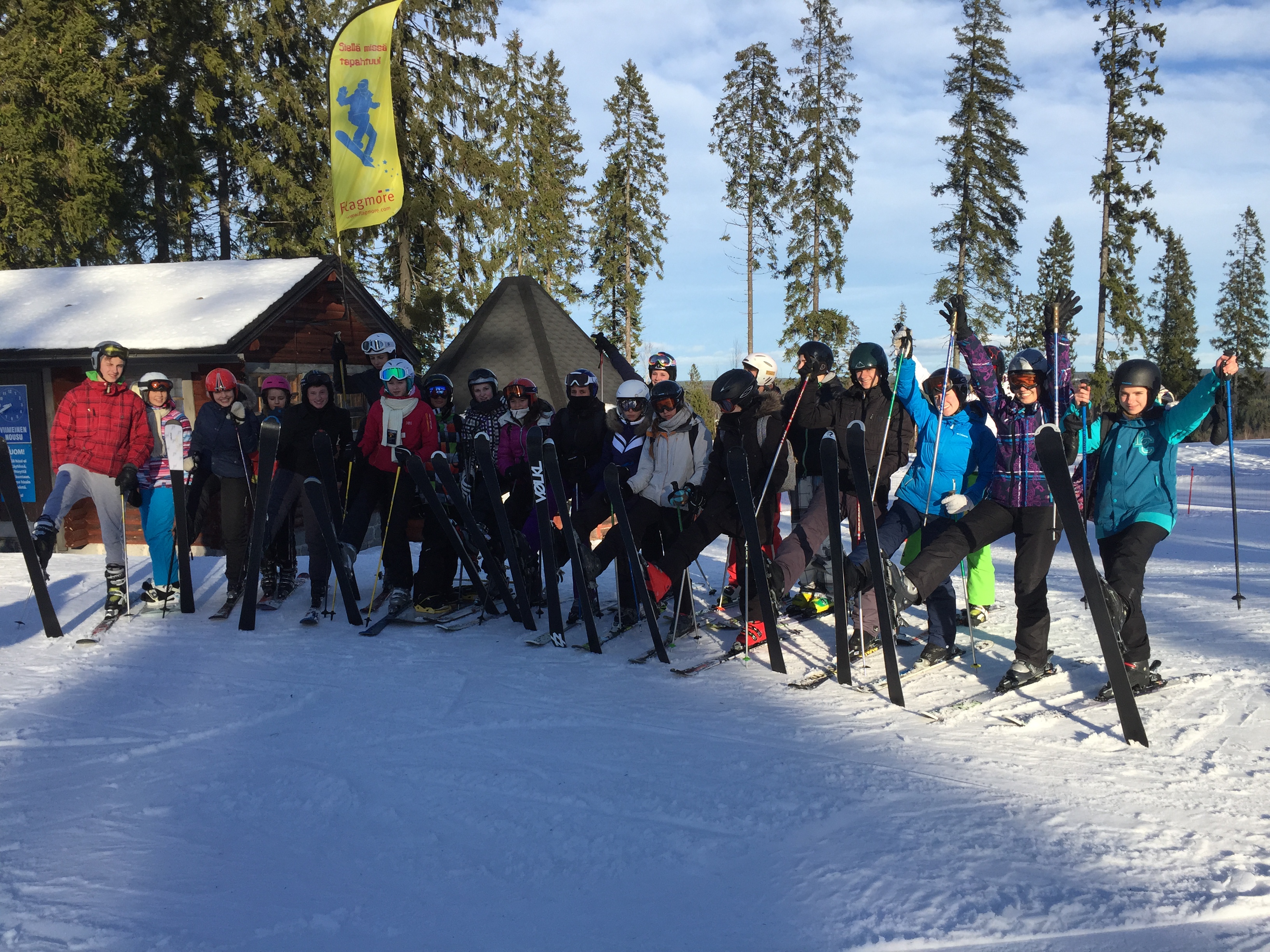 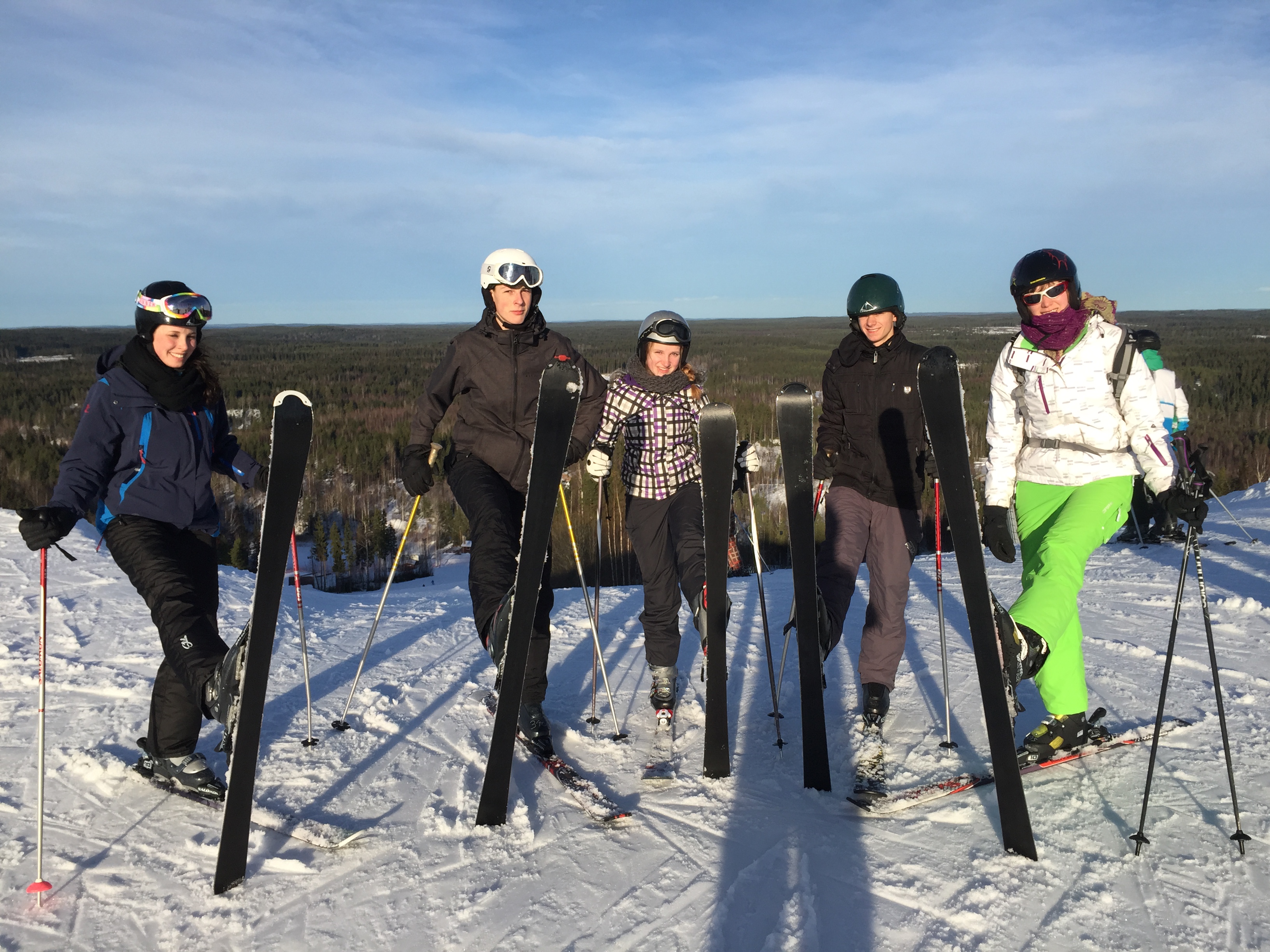 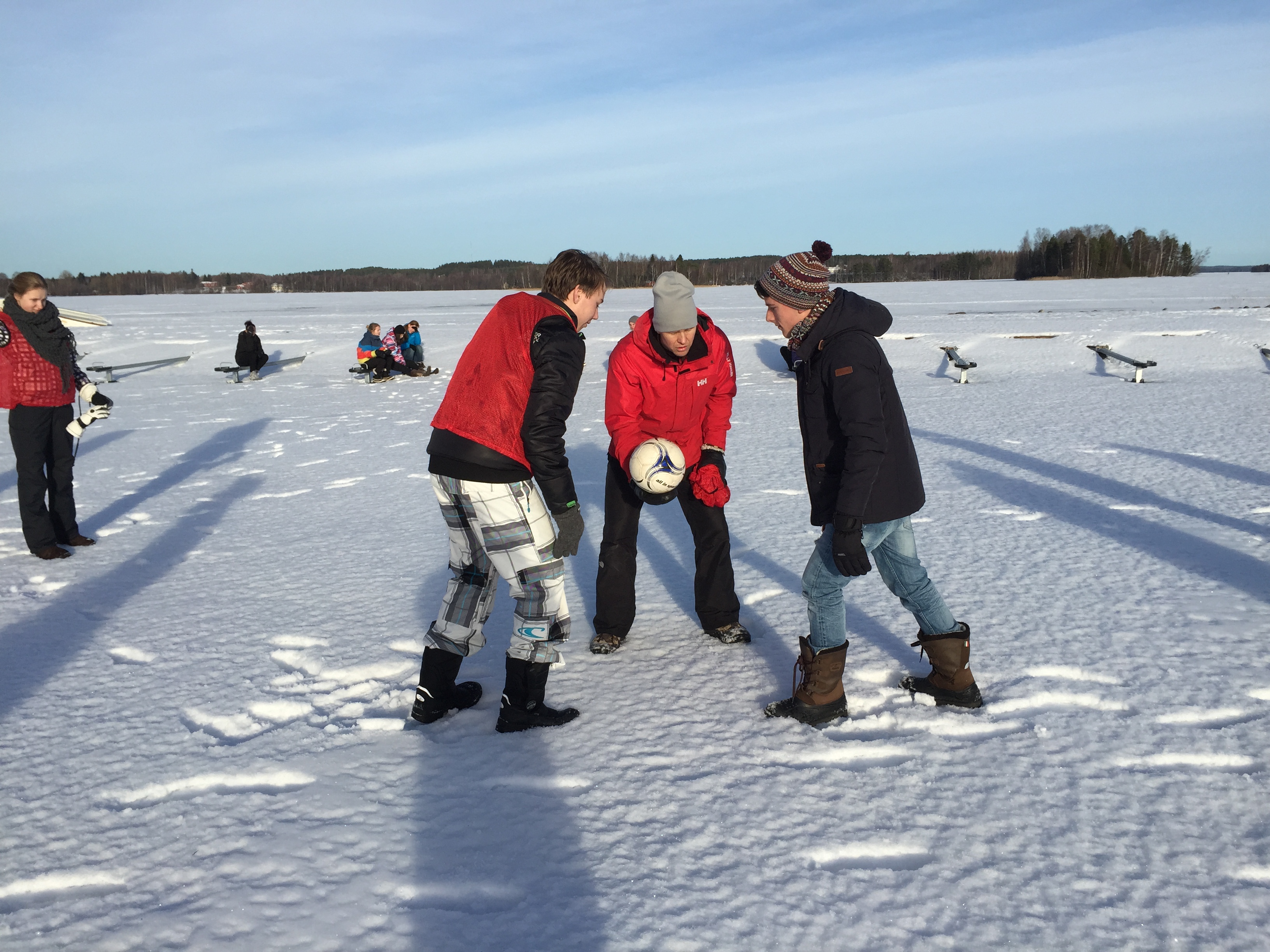 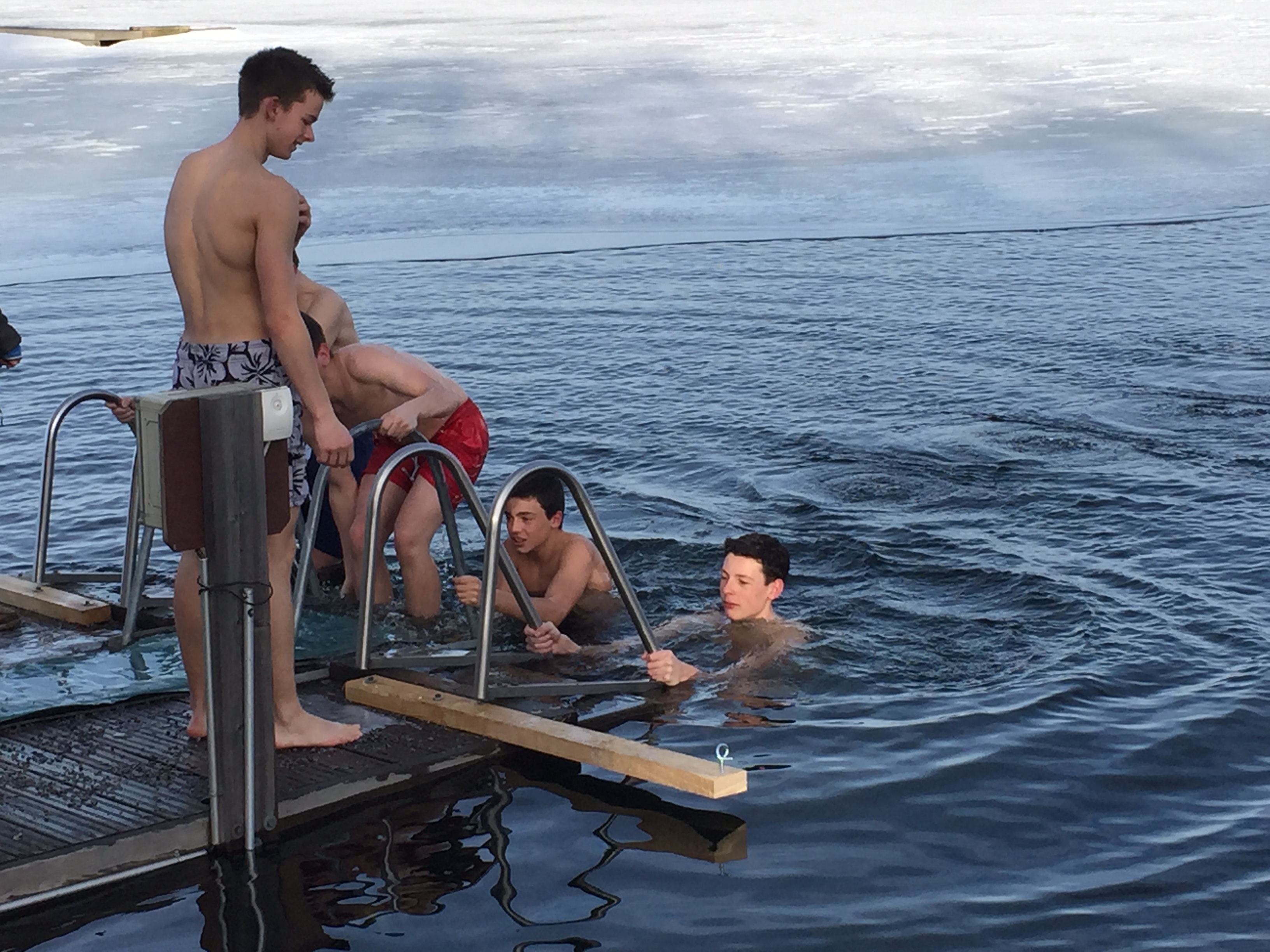 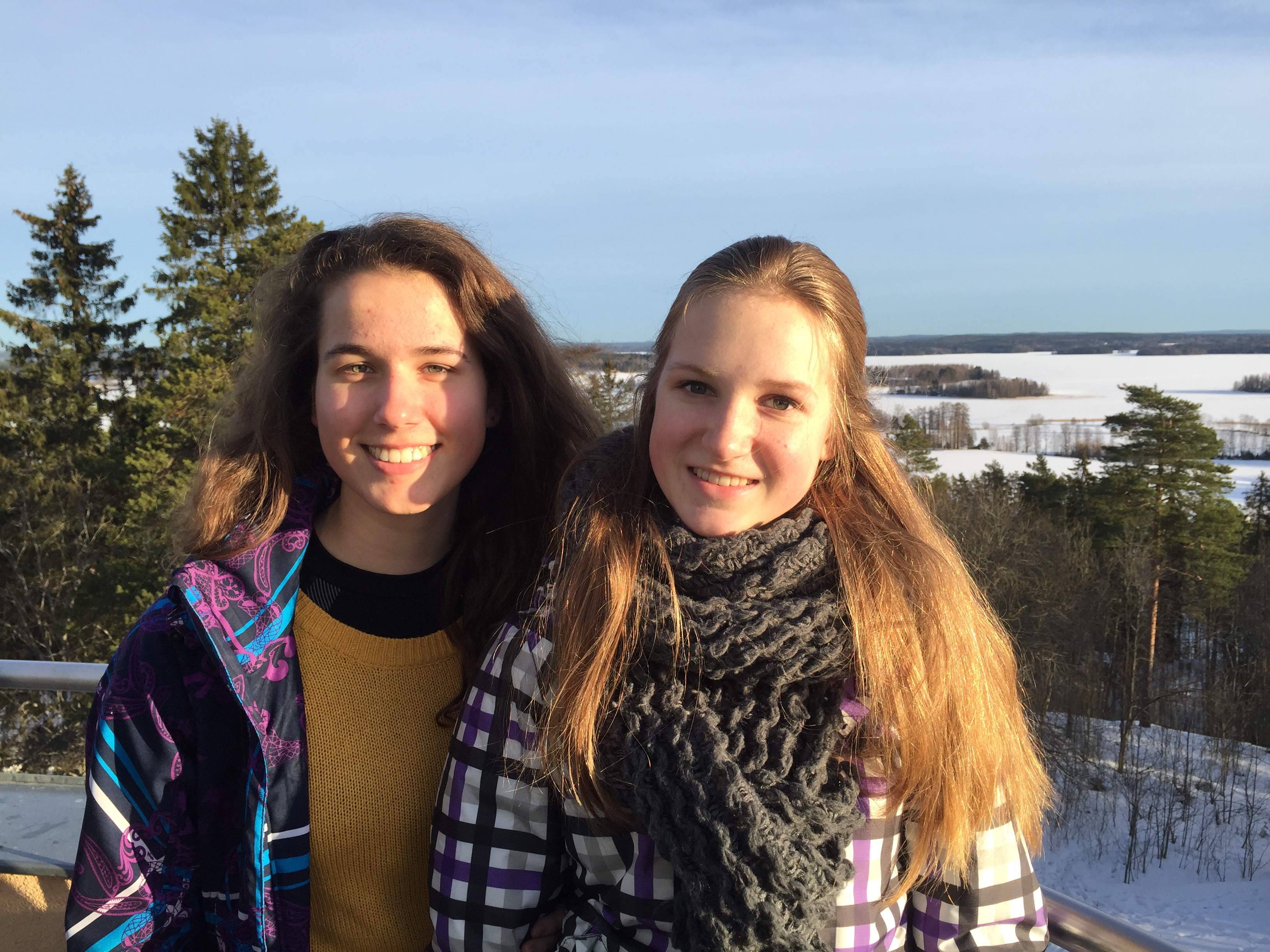 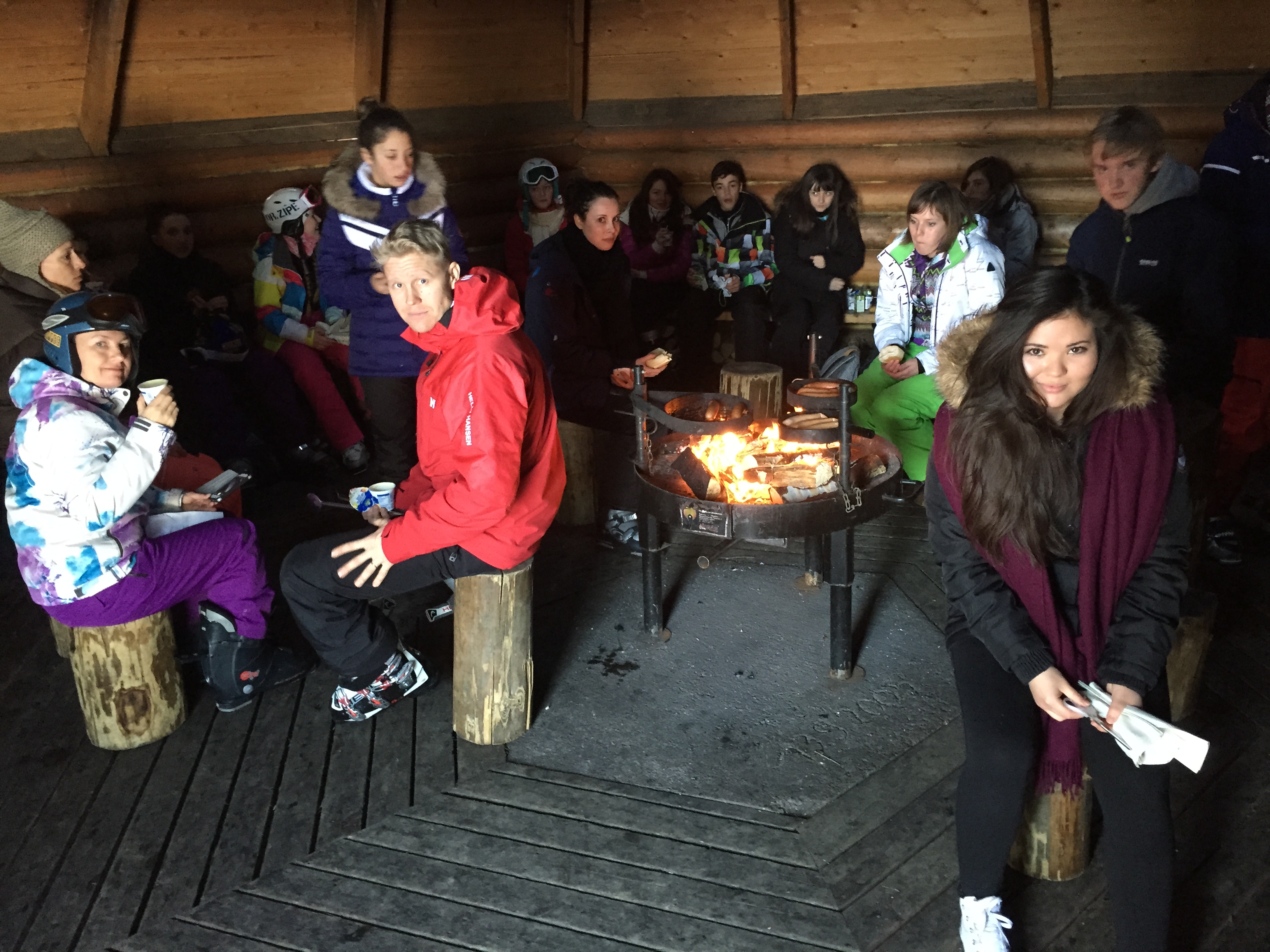 